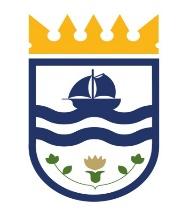  REPUBLICA DE CHILEI. MUNICIPALIDAD DE ZAPALLAR RENTAS Y PATENTES.  FECHA:                                  SOLICITUD DE CERTIFICADO DE DISTRIBUCIÓN CAPITAL    	APERTURA SUCURSALSr. Encargado de Patentes :Solicito a Ud. Certificado Distribución de Capital, para ser presentado en:Ilustre Municipalidad de:           	Número trabajadores sucursal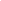 Declaración Trabajadores Casa Matriz Zapallar Número trabajadores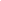 Sin otro particular, saluda atentamente a Ud.,FIRMA DEL CONTRIBUYENTE O REPRESENTANTE LEGAL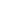 ROL:NOMBRE:RUT:DIRECCION:GIRO:TELEFONO:                                               E-MAIL  	